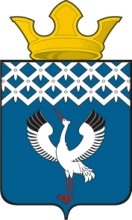 Российская ФедерацияСвердловская область Глава муниципального образования Байкаловского сельского поселенияРАСПОРЯЖЕНИЕот 12.04.2019г.   № 64/од – рс. БайкаловоОб  организации и обеспечении охраны памятников, мемориалов, воинских захоронений и иных объектов, увековечивающих Победу в Великой Отечественной войне 1941-1945 г.г.,  на территории муниципального образования Байкаловского сельского поселения в период с 01 по 12 мая 2019 годаВ целях обеспечения  круглосуточной охраны памятников, мемориалов, воинских захоронений и иных объектов, увековечивающих Победу в Великой Отечественной войне 1941-1945г.г., расположенных на территории муниципального образования Байкаловского сельского поселения приказываю: 1.Назначить ответственных за охрану  и  обеспечить круглосуточную  охрану  памятников, мемориалов, воинских захоронений и иных объектов, увековечивающих Победу в Великой Отечественной войне 1941-1945г.г., расположенных на территории муниципального образования   Байкаловского сельского поселения  в  период с 01 по 12 мая 2019 года:2. Контроль исполнения настоящего Распоряжения оставляю за собой. Глава муниципального образования  Байкаловского  сельского  поселения                                                  Д.В.Лыжин  № п/пНаименование  памятников, мемориалов, воинских захоронений и иных объектовМесто нахождения памятникаОтветственный за охрану памятниковНомер телефона1.Обелиск погибшим в годы Великой Отечественной войны 1941-1945 г.г. жителям с. Байкаловос. Байкалово                 ул. Революции,27Заместитель главы муниципального образования Байкаловского сельского поселения  Белоногов П.А.8-950-655-96-362.Обелиск погибшим в годы Великой Отечественной войны 1941-1945 г.г. жителям с. Ляпуновос. Ляпуново             пер. Школьный,13Специалист  администрации Байкаловского сельского поселения по Ляпуновской территории Белова О.Г.8-953-050-10-093.Воинское захоронение с надгробным памятником рядовому  Серкову П.И.с. Ляпуново               пер. Школьный,13Специалист  администрации Байкаловского сельского поселения по Ляпуновской территории Белова О.Г.8-953-050-10-094.Обелиск погибшим в годы Великой Отечественной войны 1941-1945 г.г. жителям д. Пелевинад. Пелевина             парк «Юность» ул. Новая, 1вСпециалист  администрации Байкаловского сельского поселения по Пелевинской территории Пьянкова Ю.В.8-912-601-71-635.Мемориальная доска Герою Советского Союза Замиралову П.В.д. Пелевиназдание Пелевинской школыСпециалист  администрации Байкаловского сельского поселения по Пелевинской территории Пьянкова Ю.В.8-912-601-71-636.Обелиск погибшим в годы Великой Отечественной войны 1941-1945 г.г. жителям д. Липовкад. Липовка  ул.Советская,2аСпециалист  администрации Байкаловского сельского поселения по Липовской территории Григорьева М.В.8-952-736-73-277.Мемориальная доска герою-пограничнику Аникину В.И.д.Липовкаул. Аникина,1Бна здании ДК и спортаСпециалист  администрации Байкаловского сельского поселения по Липовской территории Григорьева М.В.8-952-736-73-277.Обелиск погибшим в годы Великой Отечественной войны 1941-1945 г.г. жителям д. Шаламыд.Шаламыул.Советская, 13аСпециалист  администрации Байкаловского сельского поселения по Липовской территории Григорьева М.В.8-952-736-73-278.Обелиски погибшим в годы Великой Отечественной войны 1941-1945 г. жителям                   д. Комлева и д. Занинад.Комлева ул.Советская,37Заместитель главы муниципального образования Байкаловского сельского поселения  Белоногов П.А.8-950-655-96-36